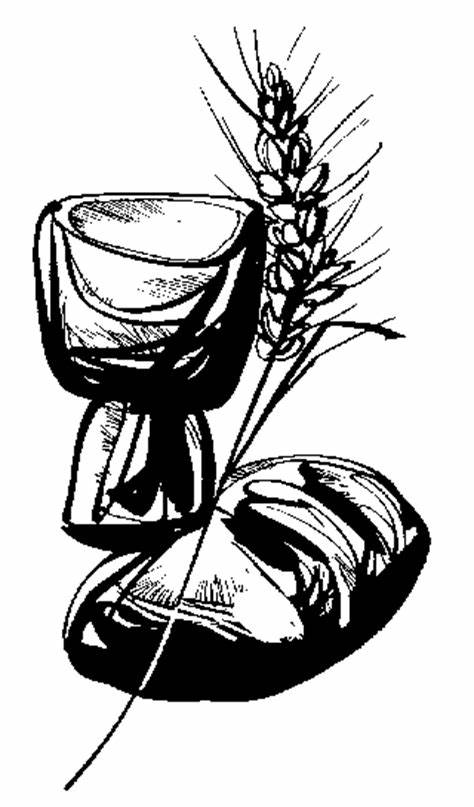 PreludeAnnouncementsSkit Guys					Video for 2nd Sunday of LentChoir Introit					*Opening Hymn			Lift High, the Cross					UMH# 159	Morning PrayersChildren’s Message												Pastor Tom BarnardChancel Choir			His Eye is on the Sparrow			Mark Hayes arrg.Hebrew Scripture		Genesis 12: 1-4a						Dan or Lana MillerEpistle Reading:			Romans 4: 1-5, 13-17* Hymn of Preparation 	Christ Beside Me						FWS# 2166*Gospel Reading: 		John 3: 1-17Message															Pastor Tom BarnardHoly Communion	 												UMH# 12-13Offertory*Sending Hymn			Trust and Obey						UMH# 467	Benediction/Sending*Please stand if you are ablePrayer List for this week Lorraine Duffy, Greg Ragland, Dave Schrader, and the family of Marlys Pogemiller.Easter Lilies sign up sheet in the narthex.  Radio Broadcast provided by: Richard and Gloria Wyborny in memory of Randy Elwood.Fellowship treats are provided by Heather Gifford and Erin Jensen.Youth Meal provided by John and Jody Flint on March 1, 2023Middle School play performance March 10th and 11th. Lunch at Trinity coming March 23rd tickets available for $10.00 from the office or at the door. Menu on the bulletin board in the narthex.Blood Drive at Messiah Lutheran Friday March 24th 12:30 - 5:30 pmFellowship Brunch after church on March 26th Bring a dish to share.    Meeting with guest presenter Rev. Mike Morgan. March 9th @ 6:30PM in Wesley HallThe United Methodist Church worldwide is in the process of dividing. The issue is that of 	LGBTQIA+ ordination and LGBTQIA+ same sex unions/marriage within the UMC. All UMC 	churches have the opportunity to decide on remaining in the denomination and accepting those two issues or not accepting those issues and disaffiliating from the United Methodist Church. The meeting will cover the history of the LGBTQIA+ in the UMC and also the THEOLOGICAL guidance for this issue. As a church we have a window of just a few months to decide if we  agree theologically with the changes or to say no to the theological changes. This is a MUST ATTEND meeting as this issue will impact our church and all UMC churches across the globe. Come and be informed or forever hold your peace.	 	Mar 5th  Sunday 	             10:30 am The Letter of James Bible Study - Library  4:00 pm The Truth Project Bible Study - LibraryMar 6th   Monday			11:00 am Staff Meeting - Library						  3:30 pm MS Dress Rehearsal - SanctuaryMar 7th   Tuesday		         3:30 pm MS Dress Rehearsal - Sanctuary  5:00 pm Worship Ministry - Education Room                                       6:00 pm Education Ministry - LibraryMar 8th     Wednesday	 	  5:30 pm Bell Choir  6:30 pm Youth Group  6:30 pm Chancel Choir	Mar 9th 	 Thursday		  9:00 am UWF Social - Library							  1:30 pm UWF Unit Meeting - Wesley Hall                                                    3:30 pm MS Dress Rehearsal - Sanctuary  5:30 pm Ladies Bible Study - Phyllis Huxsol’s homeMar 10th    Friday			  1:00 pm Stitches - Library						  7:00 pm MS Play PerformanceMar 11th   Saturday		  2:00 pm MS Play PerformanceOfferingNeeded Weekly to meet budget:  $7,203.5202-19-23  Church Attendance:	 119    	Offering for week:        02-19-23 $  	3,745.00  (- $3,458.52)02-26-23  Church Attendance:   109	Offering for week:        02-26-23 $   3,774.00  (-$3,429.52)Organist 		Jeannine Mills		Sound Booth		Kelly TynanBell Choir		Jacob Gassman  		Broadcast		Elijah Deverell Chancel Choir 	Derek Sturtevant		Pastor			Rev. Tom BarnardNursery Attend. 	Heather Gifford		Custodian 		Kim VanceTreasurer		Joy Frank			Nurse			Karen CutlerOffice Admin. 	Kim Kingery, Ann Tunnicliff, Lori Aird, and Amber Deverell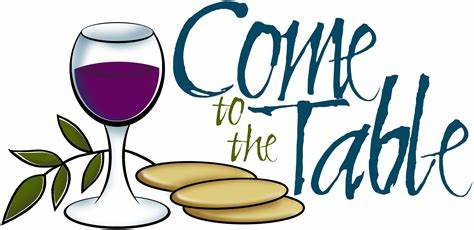 